Pracovný list vypracujte a pošlite mi to z vašej bezkriedy do mojej pošty (v rámci príloh). Budem to kontrolovať!!! Kto nevie login a heslo do bezkriedy.sk, nech mi zavolá.tr. uč. PopikováPri otázkach s výberom odpovede (a,b,c,d) podčiarkni správnu možnosť.Komiks, encyklopédia            Meno a priezvisko: .............................  Trieda: ....1. Doplň do textu vynechané slová.Komiks je ......................................... seriál.  Obrázky dopĺňa ................., ktorý je umiestnený v ........................................... . Obrázky často dopĺňajú zvukomalebné ........................... . V komikse ide o spájanie literatúry a ................................... umenia. 2. K správnej odpovedi napíš ÁNO alebo NIE.3. Komiks sa skladá: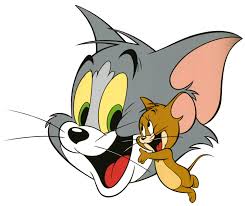 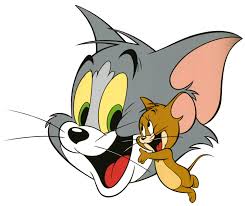 a) z neusporiadaných obrázkov a veršovb) z viacerých animovaných obrázkov a bublínc) z viacerých odsekovd) z usporiadaných obrázkov a textu  4. Ktoré tvrdenie o komikse Jožinko, dieťa svojich rodičov je nepravdivé?a) Autorom komiksu je Jozef Schek.b) Jožinkovi písal domácu úlohu otec.c) Z domácej úlohy dostal Jožinko trojku.d) Jožinkovi robí problémy slovenčina. 5. V komikse O tatranskom zlatom kamzíkovi mal kamzík zlaté:a) nohy                      b) rohy                       c) zuby                      d) dukáty6. Predlohou komiksu  O tatranskom zlatom kamzíkovi bola:a) rozprávka                    b) pieseň                    c) povesť                    d) pranostika7. Glonek a jeho žena doplatili na svojua) chamtivosť.                    b) ľahostajnosť.                   c) dobrotu.                 d) zradu.8.Stále hladný a nasrdený šedý kocúr z komiksu, ktorý sa snaží chytiť malú hnedú myšku je:          a) Jerry                    b) Tom                 c) Superman                    d) káčer9. V komikse Tom a Jerry sme sa stretli  a) s milým domácim kocúrikom.              b) s lenivou a stále hladnou myškou.c) s roztomilou šedou mačkou.                d) s malou a milou hnedou myškou.10. Encyklopédia je:a) zbierka umeleckých textov.                           b) náučné dielo.  c) súbor ilustrovaných diel.                                d) zbierka obrazov.11. V encyklopédii môžeme nájsť:a) fantastické príbehy                                 b) básnické prostriedkyc) odborné slová                                          d) len ilustrácie12. Kľúčové slovo  v encyklopédii voláme:a) bublina                 b) register                 c) zoznam                 d) heslo           13. Register je: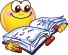 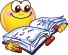 a) zoznam všetkých hesiel v encyklopédii.           b) zoznam odborných slov v špeciálnej encyklopédii.          c) zoznam umeleckých prostriedkov.             d) súhrn poznatkov z jedného odboru.14. Zakrúžkuj správnu odpoveď.a) Medzi známe internetové encyklopédie patrí Wikipédia.   ........... ÁNO / NIE              b) Knihy vytlačené do roku 1500 sa nazývajú inkunábuly.   ............... ÁNO / NIE              c) Slovo inkunábul  znamená prvotlač.       ............................................. ÁNO / NIE              d) Vynálezca kníhtlače sa volá Gutenberg.    ..........................................ÁNO / NIE                    e) Prvé ručne písané knihy boli veľmi lacné.   .........................................ÁNO / NIEf) Encyklopédie patria do umeleckej literatúry.  ..................................ÁNO / NIE 15. Usporiadanie hesiel v encyklopédiách  nemôže byť :a) abecedné                b) chronologické               c) systematické                 d) umelecké  16. Slovo chronologické je správne vysvetlené v možnosti: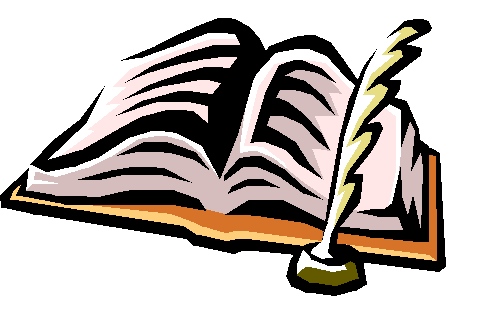 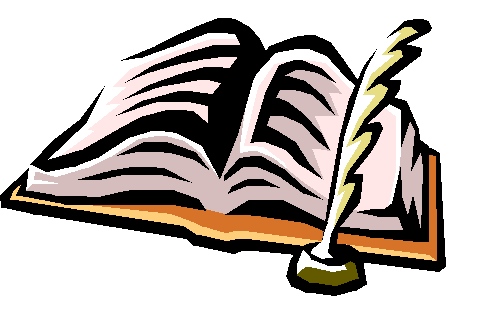 a) usporiadané podľa časovej postupnosti              b) usporiadané podľa časovej náročnosti                c) usporiadané podľa abecedy              d) usporiadané podľa dĺžky verša17. Ktoré tvrdenie o Wikipédii je nepravdivé?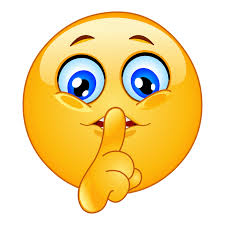 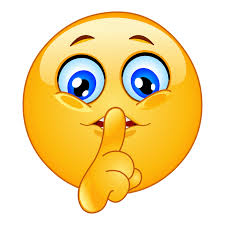 a) Je spracovaná vo viacerých jazykoch.   b) Texty do nej píšu iba vedci.c) Na jej tvorbe sa môžeš podieľať aj ty.d) Je spracovaná iba v slovenčine.  Komiks má pôvod v USA.  ÁNO/NIEV komikse sú obrázky bez textu.    Text je v komikse umiestnený do balónov.    Komiksovú podobu má aj animovaný film Tom a Jerry.       Toma a Jerryho nakreslil Viktor Kubal.    Myš a kocúr sú nerozluční kamaráti.    Animované postavy kocúra a myši vytvoril W. Disney.        